Národní památkový ústavSmlouva číslo: dt?tJ!/ 7/;f/-tJHNPÚ".ÚPS/fJ 112o4!f- C"" -"'-	NÁROD NIa	PAMATKOVÝ-	ÚSTAVValdštejnské nám. 3, Praha 1-Malá Strana 118 01IČ: 75032333, DIČ: CZ 75032333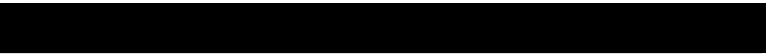 bankovní spojení:CastlS: KY-E2014.002 NS 71/2017 k R 3196Doručovací adresa:Národní památkový ústav, ÚPS v Praze Sabinova 373/5, Praha 3 - Žižkov 13011zastupuje : Mgr. Dušan Michelfeit, ředitel Územní památkové správy v Praze (dále jen „pronajímatel")aMěstské kulturní středisko TachovSe sídlem : Náměstí republiky 85, Tachov 347 01 IČ: 00076686, DIČ: CZ00076686zastupuje : Božena Vaňková, ředitelka (dále jen „nájemce")jako smluvní strany uzavřely níže uvedeného dne, měsíce a roku tutosmlouvu o nájmu movitých věcí mimo NPÚČlánek I. Úvodní ustanoveníPronajímatel je příslušný hospodařit s movitými věcmi ve vlastnictví státu uvedenými a přesně identifikovanými v příloze č. 1 této smlouvy, která obsahuje inventární čísla, popis věci a další specifikace (dále jen „věci" nebo „předmět nájmu").Uvedené věci - předmět nájmu, pronajímatel dočasně nepotřebuje k plnění funkcí státu nebo jiných úkolů v rámci své působnosti nebo stanoveného předmětu činnosti, anebo pronájmem věci bude dosaženo účelnějšího nebo hospodárnějšího využití věcí při zachování hlavního účelu, ke kterému pronajímateli slouží.Smluvní strany se dohodly, v souladu s příslušnými ustanoveními obecně závazných právních předpisů, a to zejména dle ust. § 2201 a násl. zákona č. 89/2012 Sb., občanský zákoník, ve znění pozdějších předpisů, a zákona č. 219/2000 Sb., o majetku české republiky a jejím vystupování v právních vztazích, zněním znění pozdějších předpisů, na této nájemní smlouvě.Článek li. Předmět smlouvyPředmětem této smlouvy je závazek pronajímatele přenechat předmět nájmu nájemci k dočasnému užívání. Nájemce se zavazuje za to pronajímateli platit nájemné.Nájemce se zavazuje, že předmět nájmu bude po celou dobu trvání nájmu umístěn v lokalitě: Označení objektu nebo lokace: zámek TachovAdresa: Rokycanova 1, 347 01 TachovNájemce není oprávněn předmět nájmu bez předchozího písemného souhlasu pronajímatele přemístit jinam. Změnu umístění předmětu nájmu lze řešit dodatkem k této smlouvě.1Článek Ill. Účel nájmu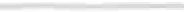 Nájemce bude předmět nájmu používat pouze k tomuto účelu: expozice zámku TachovNájemce se zavazuje, že předmět nájmu nebude využíván jiným způsobem než jako exponát. V žádném případě není povoleno užívat věci ve své funkční podobě jako např. nábytek, nádoby, hudební nástroje apod.Nájemce prohlašuje, že je mu znám fyzický stav předmětu nájmu a že předmět nájmu je pronajat ve stavu vhodném pro účely nájmu dle ustanovení odst. 1 tohoto článku.Nájemce prohlašuje, že je seznámen se skutečností, že některé z pronajatých věcí mohou mít status prohlášené kulturní památky, případně národní kulturní památky a je si vědom skutečnosti, že předměty s tímto statusem podléhají režimu zákona 20/1987 Sb., o státní památkové péči.Článek IV. Nájemné, jeho splatnost a způsob úhradyCenu nájmu sjednaly smluvní strany ve výši 1 500 Kč ročně + DPH.Počínaje 1.1. následujícího kalendářního roku je pronajímatel oprávněn každoročně zvýšit nájemné o míru inflace vyhlášenou ČSÚ, vyjádřenou přírůstkem průměrného ročního indexu spotřebitelských cen za předchozí kalendářní rok, a to s platností a účinností od 1.1. běžného roku. Úprava výše nájemného bude provedena na základě faktury od pronajímatele, který je oprávněn tuto změnu dorovnat ve faktuře při následující platbě nájemného.Nájemné za smluvně dohodnuté období kalendářní rok - je splatné do 30.9.2017, 30.9.2018, 30.9.2019.V případě prodlení s platbami nájemného či služeb je nájemce povinen zaplatit smluvní pokutu ve výši 0,5 % z dlužné částky za každý započatý den prodlení. Uhrazením smluvní pokuty není dotčen nárok pronajímatele na náhradu škody.V případě ukončení nájmu je nájemce povinen hradit nájemné až do okamžiku předání předmětu nájmu pronajímateli.V případě zničení či nevrácení věci se nájemce zavazuje škodu uhradit do tří dnů od písemné výzvy pronajímatele pod smluvní pokutou ve výši 10 000 Kč za každý započatý den s prodlením zaplatit vzniklou škodu. Uhrazením smluvní pokuty není dotčen nárok pronajímatele na náhradu škody. Vznik nároku na náhradu škody či uhrazení smluvní pokuty není dotčen výpovědí či odstoupením od této smlouvy.Pojištění předmětu nájmu upřesňuje článek č. VI. této smlouvy o právech a povinnostech nájemce.Článek V. Práva a povinnosti pronajímatelePronajímatel přenechává předmět nájmu nájemci ve stavu odpovídajícímu smluvenému účelu nájmu.Pronajímatel je oprávněn alespoň jednou měsíčně provést kontrolu  předmětu nájmu,  zda je předmět nájmu užíván k účelu sjednanému podle této smlouvy a v lokalitě uvedené v článku č. li smlouvy a v souladu s dalšími podmínkami dle této smlouvy. Nájemce musí umožnit pronajímateli provádět tyto kontrolní činnosti (např. přeměření parametrů klimatických podmínek stanovených v příloze č. 2 této smlouvy), účinně s ním spolupracovat při výkonu kontroly a umožnit mu přístup ke všem věcem včetně pořizování jejich obrazové dokumentace a evidenčních prací souvisejících se statutární činností pronajímatele.Pronajímatel rozhoduje o způsobu a typu ochranných obalů, přepravy a transportu předmětu nájmu. Stejně  tak  pronajímatel  určuje termín  transportu  a  přepravy  a  případných  prací spojených s adjustací věcí do ochranných obalů a termín dalších podobných úkonů spojených s předmětem nájmu.Pronajímatel si vyhrazuje právo rozhodnout, zda reprodukce předmětu nájmu bude publikována v eventuelních materiálech vzniklých činností nájemce v souvislosti s předmětem nájmu a dále ovlivnit podobu základních údajů (oficiální název, inventární číslo, majitel, techniky, materiál, datace, provenience) o publikované věci.Reprodukci pronajatých věcí do materiálů a tiskovin určených k publikaci, vzniklých činností nájemce v souvislosti s předmětem nájmu, řeší nájemce s pronajímatelem samostatně dodatkem k této smlouvě, nebo jiným smluvním vztahem vycházejícím s obecně platných právních předpisů a interních předpisů pronajímatele k oblasti dokumentačních fondů. Toto se nevztahuje na pořízení fotodokumentace předmětu nájmu pro interní potřebu nájemce.	·Pronajímatel si vymezuje získání po jednom exempláři tiskových a jiných (DVD, CD-ROM) publikovaných materiálů vzniklých nákladem nájemce v souvislosti s předmětem nájmu (plakát, katalog, monografie, informační leták, propagační materiál). Tyto materiály nájemce sám bez vyzvání pronajímatele zašle nejdéle do jednoho roku po navrácení předmětu nájmu na doručovací adresu pronajímatele uvedenou v hlavičce smlouvy . Zásilku srozumitelně označí. Poskytnuté materiály využije pronajímatel pro interní archivaci pohybu věcí a pro účely veřejné lokální knihovny provozované pronajímatele podle příslušné obecné knihovní legislativy a interních přepisů pronajímatele.Článek VI. Povinnosti nájemceNájemce je oprávněn užívat předmět nájmu k účelu uvedenému ve smlouvě, přiměřeně povaze a určení věci.Nájemce se zavazuje předmět nájmu chránit a pečovat o něj s veškerou potřebnou peci a opatrností. Za tímto účelem se bude řídit pokyny a doporučeními pronajímatele a jeho pověřených zaměstnanců . Zejména bude dodržovat doporučené limity klimatických podmínek pro uchování předmětu nájmu stanovených v příloze č. li. této smlouvy. Dodržování těchto podmínek může být předmětem kontroly ze strany pronajímatele.Nájemce bere na vědomí, že předmět nájmu může mít status kulturní památky a zavazuje se dodržovat všechny obecně závazné právní předpisy, zejména předpisy na úseku památkové péče.Nájemce není oprávněn předmět nájmu nebo jeho část dále pronajímat ani jinak poskytovat k užívání třetí osobě.Nájemce odpovídá pronajímateli za řádné užívání předmětu nájmu a není oprávněn na předmětu nájmu provádět změny a úpravy.Došlo-li k poškození předmětu nájmu Ueho části) nebo k jeho nadměrnému opotřebení, je nájemce povinen toto bezodkladně oznámit pronajímateli a dále je nájemce povinen v souladu s pokyny pronajímatele věc uvést do původního stavu, není-li to možné, uhradit pronajímateli náklady na restaurování či opravy předmětu nájmu a jinou vzniklou škodu. Nájemce po celou dobu nájmu od okamžiku převzetí až do okamžiku zpětného předání předmětu nájmu věcí (včetně doby transportu) na základě předávacího protokolu a podmínek této smlouvy odpovídá pronajímateli za věci v plné výši. Příloha č. 3 smlouvy se seznamem věcí tvořící předmět nájmu může fakultativně obsahovat pouze orientační pojistné hodnoty a slouží především k základní orientaci v hodnotách věcí a výpočtu případného pojištění předmětu nájmu.Nájemce je povinen věci na své náklady pojistit, a to proti všem možným rizikům. Toto pojištění musí mít nájemce sjednáno po celou dobu trvání výpůjčky včetně transportu věcí.8  Náklady spojené s ochranným obalovým materiálem, dopravou a transportem věcí hradí nájemce a to i v případě předčasného vrácení z důvodu výpovědi či odstoupení. Nájemce se musí podřídit požadavkům pronajímatele na způsobu použití a typu ochranných obalů, přepravy a transportu věcí, jakož  i  požadavkům  pronajímatele  na  termín  přepravy  a  případných  prací  spojených s adjustací věcí do ochranných obalů.9. Nájemce musí přepravu a transport věcí maximálně přizpůsobit potřebám a provozu jednotlivých pracovišť pronajímatele.1O. Nájemce se zavazuje, že poskytne pronajímateli zdarma publikovaný materiál vzniklý bezprostředně s předmětem nájmu (např. plakát, katalog, monografie , informační leták, propagační materiál, DVD, CD-ROM) v rozsahu jak tuto oblast ujednává článek V. odst. 6 této smlouvy.11. O případné prodloužení této nájemní smlouvy na další období musí nájemce požádat pronajímatele nejdále do: 30.11.2019. Prodloužení doby nájmu je pak možné pouze na základě písemného dodatku k této smlouvě či na základě nové smlouvy.Článek VII. Doba nájmu a ukončení nájmuDoba nájmu se sjednává na dobu určitou od od: 1.7.2017 do: 31.12.2019.Každá ze smluvních stran může smlouvu písemně vypovědět i bez udání důvodů s výpovědní lhůtou 30 dní.Pronajímatel je oprávněn písemně vypovědět nájem bez výpovědní doby v případech, kdy nájemce porušuje své povinnosti  zvlášť závažným způsobem . Za zvlášť závažné porušení povinností nájemcem se považuje zejména:jestliže nájemce řádně a včas neplní své povinnosti stanovené nájemní smlouvou, zejména:užívá věci s rozporem s účelem nájmu a uvedenou lokalitou uložení předmětu nájmupřenechá předmět nájmu jinému subjektunedodržuje režim stanovený pronajímatelem pro uchování věcí a klimatické podmínky stanovené v příloze č. li této smlouvypoužívá věci k výrobě reprodukcí a jiných materiálů, (např. katalog výstavy), o nichž nemá s pronajímatelem sjednané podmínkypoužívá předmět  nájmu k dalším  komerčním záměrům , které jsou  v rozporu s účelem zápůjčkyjestliže nájemce bude v prodlení s placením nájemného po dobu delší 15 dnů.Pronajímatel má rovněž možnost písemně odstoupit od nájemní smlouvy , pokud přestanou být plněny podmínky podle článku I. odst. 2. smlouvy . Nájem zaniká dnem následujícím po doručení písemného odstoupení nájemci.Výpověď musí být písemná. Výpovědní doba počíná běžet prvním dnem následujícím po doručení výpovědi druhé smluvní straně. Při výpovědi bez výpovědní doby zaniká nájem dnem následujícím po doručení výpovědi druhé smluvní straně.V případě výpovědi pronajímatele bez výpovědní doby anebo odstoupení pronajímatele od smlouvy, je nájemce povinen věci bez zbytečného odkladu po ukončení nájmu vrátit pronajímateli, nejpozději však do pěti pracovních dnů.4Pro případ prodlení s vrácením předmětu nájmu je pronajímatel oprávněn požadovat po nájemci smluvní pokutu ve výši 10 000 Kč za každý den prodlení, a to bez ohledu na zavinění nájemce. Zaplacením smluvní pokuty není dotčen nárok na náhradu škody. Určující je v těchto případech datum převzetí pronajímatelem na předávacím protokolu.V případech pouze dílčího vrácení některých věcí z předmětu nájmu (podnětem je možný z obou smluvních  stran)  jsou   obě  strany  povinné  se  navzájem  informovat,  o  které  konkrétní  věci z předmětu nájmu se jedná a koordinovat termín a způsob vrácení. I v případě dílčího vrácení nese náklady s tím spojené nájemce. Dílčí vrácení se zapíše v předávacím protokolu vyplněním data a stvrzením převzetí u příslušných položek. Vznik nároku na náhradu škody či uhrazení  smluvní pokuty není dotčen výpovědí či odstoupením od této smlouvy.Článek VIII. Závěrečná ustanoveníTato smlouva byla sepsána ve dvou vyhotoveních. Každá ze smluvních stran obdržela po jednom totožném vyhotovení.Smlouvu je možno měnit či doplňovat výhradně písemnými číslovanými dodatky. Platnost a účinnost takových dodatků nastává, pokud se strany nedohodnou jinak, podpisem oprávněných zástupců obou smluvních stran.Účastníci prohlašují, že tuto smlouvu uzavřeli  podle své pravé  a svobodné vůle prosté omylů, nikoliv v tísni a že vzájemné plnění dle této smlouvy není v hrubém nepoměru. Smlouva je pro obě smluvní strany určitá a srozumitelná.V Praze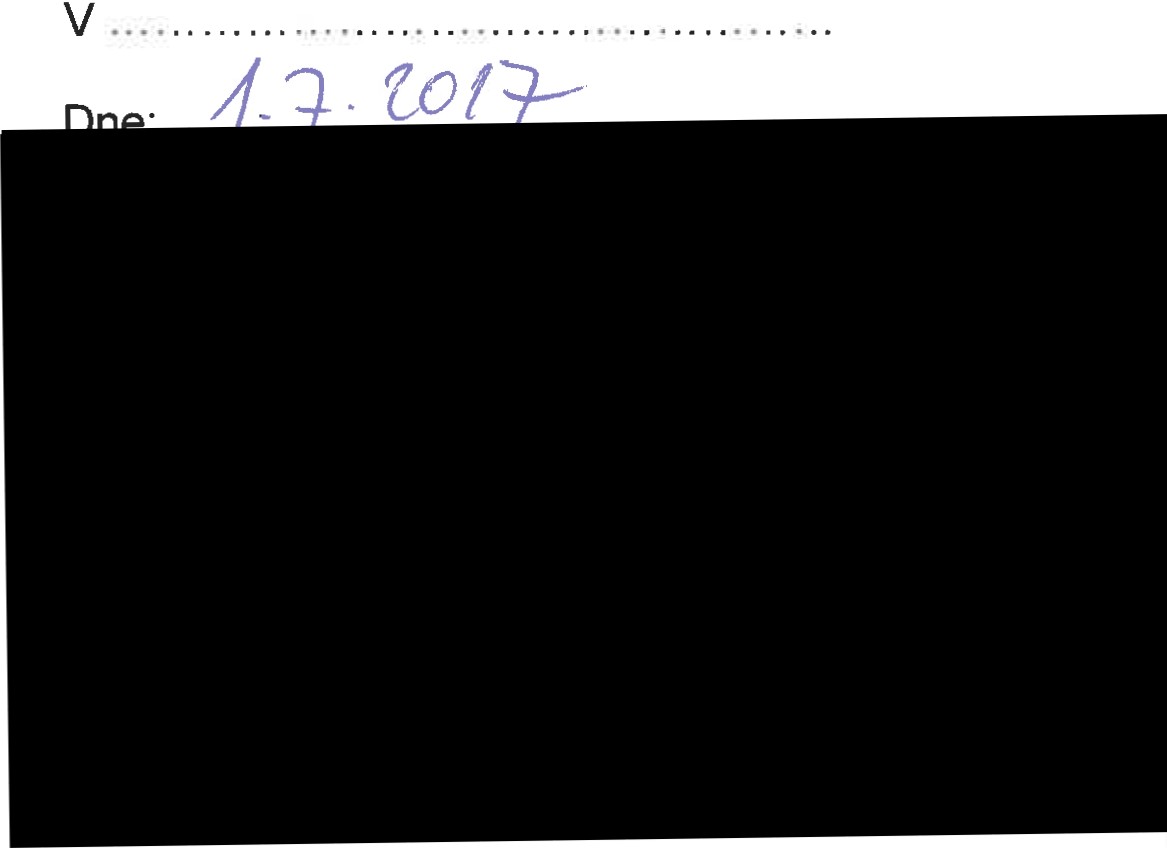 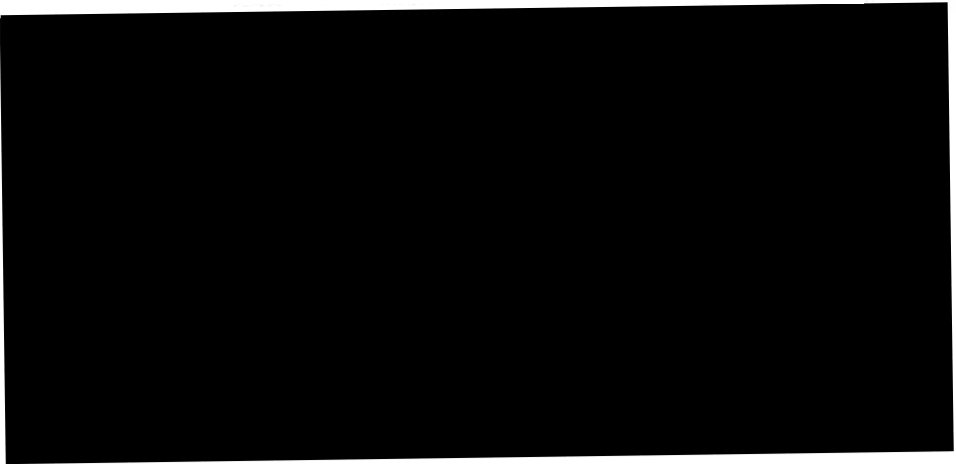 sPříloha č. 1 smlouvy o nájmu movitých věcí mimo NPÚ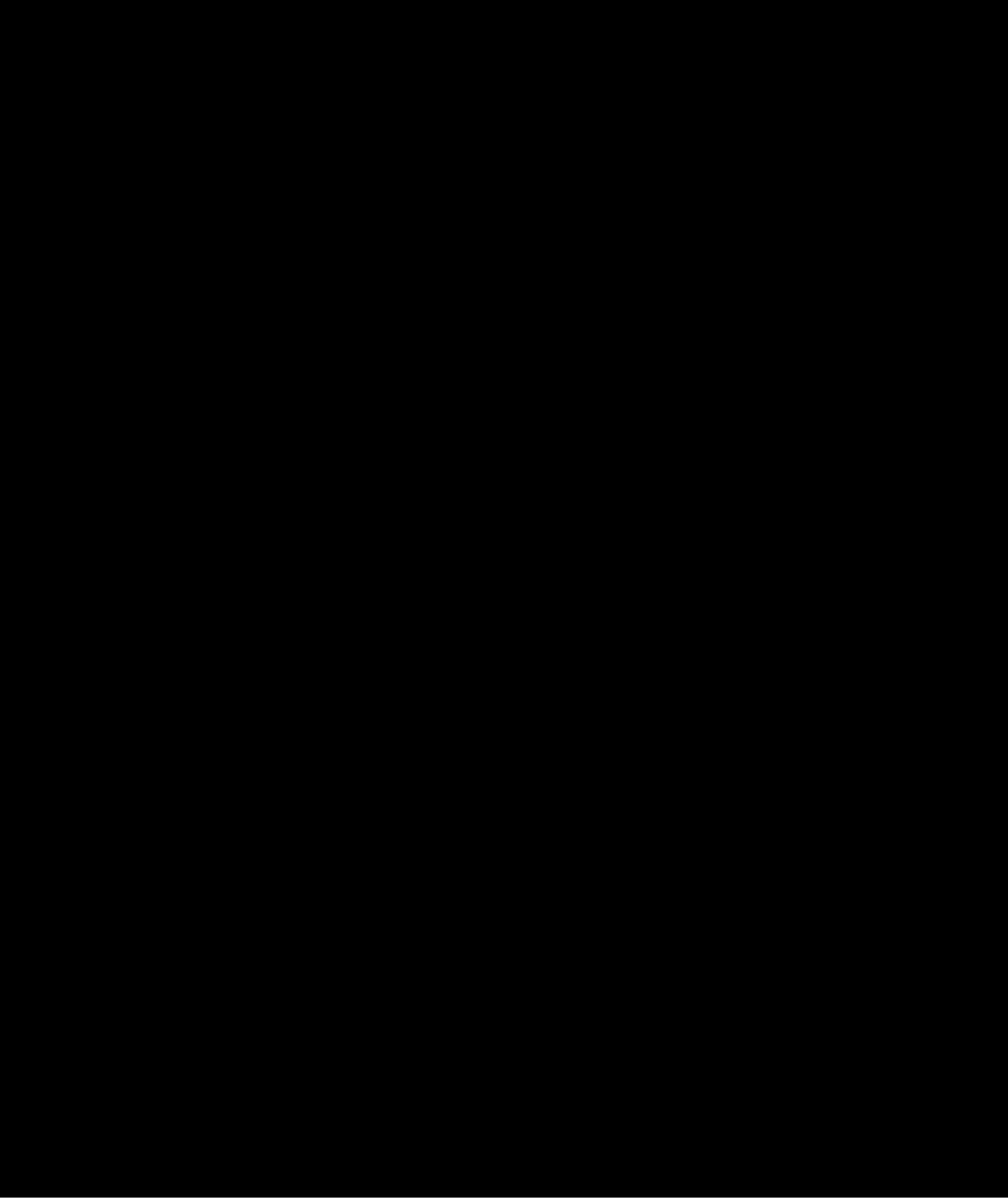 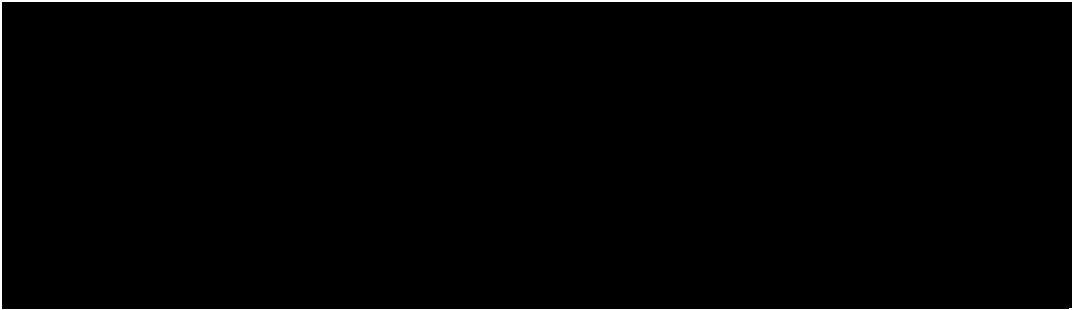 Příloha č. 2 smlouvy o nájmu movitých věcí mimo NPÚidentifikované ·ako: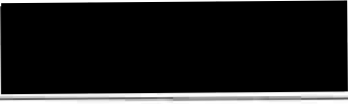 Pronajímatel  požaduje  po  nájemci  dodržení  takových  podmínek  po  uchování  předmětů  uvedených v příloze č. 1 a zapůjčených v rámci tohoto zápisu, které předměty nepoškodí. Podmínky expozice by se měly v maximální míře blížit hodnotám uvedeným v tabulkách níže:Tabulka optimálních klimatických podmínek pro uchování předmětů*Materiál	Tolerovaný	OptimálníInterval R.V	R.V(%)	(%)Teplota (°C)Papír, dřevo, kůže, pergamen, textil, malba na plátně, slonovina, kosti, dřevo, přírodovědné sbírkyKovy samotnéKovy v kombinaci s organickými materiály45 - 60	55Do 55	30 - 40Do 55	40 - 551818 - 2018 - 20Tabulka optimálních světelných podmínek pro uchování předmětů**Hodnoty jsou převzaty z:	Preventivní péče o historické objekty a sbírky v nich uložené, Odborné a metodické publikace sv. 25, SÚPP, 2002V evid. systému CastlS:V účetním systému WAM:. j. ESS NPU:MateriálOsvětlení (lux)Maximální roční expozice(klx.h)Vodové barvy, kvaše, koláže, miniatury, tisky a kresby, poštovní známky, rukopisy, tapety, textilie, barvená kůže, etnografické předměty a přírodovědné sbírkydo 5012.000 - 12.500Olejové a temperové barvy, dřevo, evropské a orientální laky, nebarvená kůže, kosti, rohovina, slonovina , želvovina apod.do 20042.000 - 150.000Sklo, barevné glazury a emaily, drahé kamenyomezení dlouhodobého silného  osvětlení84.000 - 600.000klx.hKovy, kámen, neglazovaná keramika apod.bez omezeníbez omezení